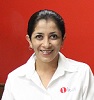 CLAVE/NIVEL DE PUESTOAsimiladoAuxiliar de Archivos• Instituto Coahuilense de Acceso a laInformación Pública • enero2018• Actualmente. Encargada de Almacén y Báscula • TAYECO, S. A. de C. V. • enero 2015-octubre 2017•.Ingeniería Industrial • Actualmente • Instituto La Misión.Foro de Archivos “Rumbo a la Armonización Legislativa y la Implementación de un Nuevo Modelo de Gestión Documental” • marzo 2018